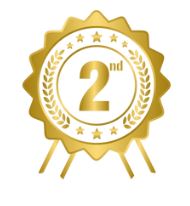 Ian BeasleyVirgil Grissom High School“Our Heroes”Cello-simulated by computerArtist Statement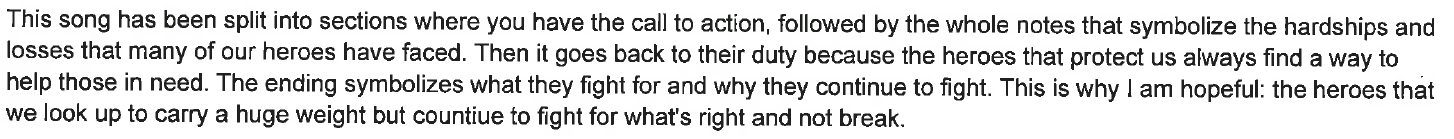 